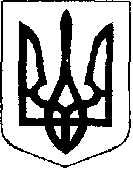                                              У К Р А Ї Н А  Жовківська міська рада  Львівського району Львівської області             4 -а  сесія VIІІ-го демократичного скликання 				         РІШЕННЯвід 26.01.2021 року      № 62	                 м. ЖовкваПро    затвердження програми   діяльності КУ  «Інституту розвитку громади»на 2021рік.              Керуючись  п.22 ст.26  Закону України  "Про місцеве самоврядування  в Україні", Жовківська  міська рада.В И Р І Ш И Л А:             1. Затвердити  програму   діяльності  КУ  «Інституту розвитку громади»   на 2021рік, що додається.            2. Контроль за виконанням рішення покласти на постійну депутатську  комісію  з питань  планування  соціально-економічного  розвитку, бюджету, фінансів, інвестицій, торгівлі, послуг та  розвитку  підприємництва (Кожушко М.П.). Міський  голова                                                           Олег  ВОЛЬСЬКИЙПРОГРАМА ДІЯЛЬНОСТІКУ «ІНСТИТУТУ РОЗВИТКУ ГРОМАДИ»НА 2021 РІКМетою створення програми є розробка та втілення проектів для розвитку громади, а також надання аналітичної підтримки у процесі створення та реалізації стратегії розвитку, з метою підвищення якості життя населення у Жовківській громаді.Головними завданнями Програми є:Сприяння створенню соціально-економічних, організаційно-правових умов для ефективного розвитку і використання науково-технічного потенціалу Жовківської громади, забезпечення впровадження сучасних екологічно чистих, безпечних, енергозберігаючих технологій, виробництва і реалізації нових видів конкурентоздатної продукції, розвитку економіки Жовківської громади; Представлення громади на симпозіумах, конференціях, виставках, семінарах в Україні та за кордоном; Залучення зовнішніх досвіду / знань і коштів для фінансування програм Інституту розвитку громади та інших інвестиційних проектів; Розробка та здійснення комплексу заходів передінвестиційного характеру; Налагодження партнерства з міжнародними організаціями з метою залучення зовнішніх досвіду / знань і коштів для реалізації та фінансування програм Інституту розвитку громади та інших інвестиційних проектів; Участь у розробці та здійсненні комплексу заходів організаційного, фінансового, економічного і правового характеру з метою забезпечення розвитку підприємництва, підтримки малого та середнього бізнесу в інноваційній діяльності.Заходи Програми:За виконання даної Програми проводити оплату заробітної плати працівникам КУ «Інститут розвитку громади». Фонд заробітної плати на 2021 рік становить 740000,00 грн.Головний розпорядник бюджетних коштів – Жовківська міська рада.Виконавець Програми – Комунальна установа «Інститут розвитку громади».  Секретар ради                                                                                                  Марта Грень                                                                              Паспорт         місцевої  програми діяльності  КУ «Інститут розвитку громади»  на 2021  рік.Назва: Цільова програма організації створення та підтримки стратегічних ініціатив і підготовки проектів розвитку  Жовківської громади на 2021рік.Підстава  для  розроблення: Конституція  України, Бюджетний  кодекс  України, Закон  України   « Про  місцеве  самоврядування  в  Україні» .Замовник  або  координатор: Жовківська  міська  рада.Мета: Розробка та втілення проектів для розвитку громади, а також надання аналітичної підтримки у процесі створення та реалізації стратегії розвитку, з метою підвищення якості життя населення у Жовківській громаді.Обсяги  фінансування: 740000,00 гривень.Початок: 01.01.2021рік, закінчення:31.12.2021рік.Етапи  виконання: І етап.Очікувані  результати  виконання: Сприяння та надання аналітичної підтримки у процесі створення та реалізації Стратегії розвитку Жовківської громади; Розробка та втілення проектів для розвитку громади; Збільшення надходження коштів на розвиток громади; Підвищення рівня проектного менеджменту; Підвищення рівня управління на основі даних та аналітики; Підвищення рівня взаємодії громади та місцевої влади в напрямах розвитку громади.Контроль  за  виконанням:  здійснює  Жовківська  міська  рада .Виконавець: КУ «Інститут розвитку громади».Секретар ради                                                                                           Марта Грень№ з/пНазва заходуЧас проведенняМісце проведенняПроведення рекламних кампаній, подання інформації у засобах масової інформації, виставки, ярмарки тощо.Протягом рокум. ЖовкваНадання аналітичної підтримки у процесі створення та реалізації стратегії розвитку.Протягом рокум. ЖовкваНаписання та реалізація проектів для підтримки ініціатив стратегічного розвитку.Протягом рокум. ЖовкваОрганізація «круглих столів», тренінгів, конференцій для вивчення і впровадження кращих практик місцевого самоврядування, сталого розвитку і стратегічного планування. Протягом рокум. ЖовкваПроведення аналітичних досліджень та підготовка пропозицій для впровадження кращих практик місцевого самоврядування.Протягом рокум. ЖовкваПідготовка та реалізація проектів у Жовківській міській раді, що фінансуються або співфінансуються із зовнішніх джерел.Протягом рокум. ЖовкваПідтримка розвитку креативних індустрій міста.Протягом рокум. ЖовкваНалагодження конструктивного діалогу між владою бізнесом та громадою.Протягом рокум. Жовква, 